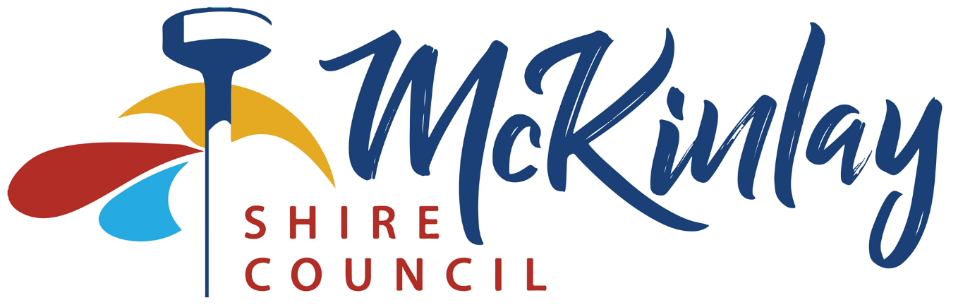 PUBLIC NOTICENOTIFICATION OF DRAFT LAND MANAGEMENT PLAN FOR LOT 2 ON JC55727McKinlay Shire Council (Council) as Trustee of Lot 2 on JC55727 provides this Public Notice in accordance with the Land Act 1994 (Act). Council intends to seek the approval of the Department of Resources to a Land Management Plan in accordance with section 48 of the Act. The draft Land Management Plan seeks to provide for an inconsistent use of part of Lot 2 on JC55727. The Lot has been reserved for Recreation purposes. Council has identified that part of Lot 2 on JC55272, a copy of the plan of which is incorporated in the draft Land Management Plan and marked ‘Lease A’, is ideally located for the development of a Children’s Community Hub. It is intended that the Hub will be utilised for the delivery of childcare services, before and after hours school care, vacation care and other associated services. The development of the Hub will enhance the primary use of the Lot through the establishment of additional recreational based programs. The draft Land Management Plan is available for review online or can be provided via email upon request. The draft Land Management Plan will be available for comment on and from 20 April 2022 to 04 May 2022. Submissions will be considered by Council Officers prior to the Land Management Plan being lodged with the Department of Resources for final review and registration. Feedback or submissions may be given in writing and delivered to Council’s offices in person to 29 Burke Street, Julia Creek QLD 4823, by post to PO BOX 177, Julia Creek QLD 4823 or by email to reception@mckinlay.qld.gov.au For further information please contact Megan Pellow, Environmental & Regulatory Services Team Leader on (07) 4746 7166 or by email meganp@mckinlay.qld.gov.au Trevor WilliamsCHIEF EXECUTIVE OFFICERMCKINLAY SHIRE COUNCIL (AS TRUSTEE)